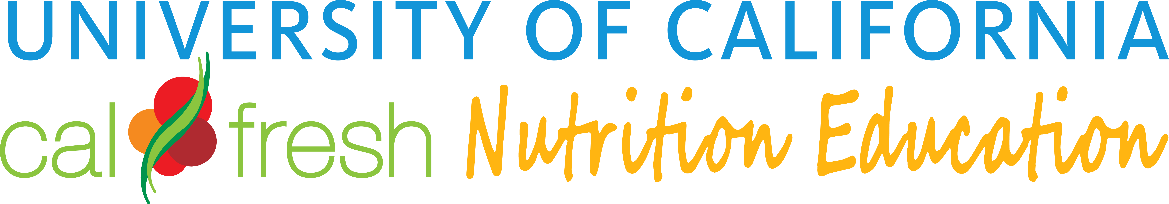 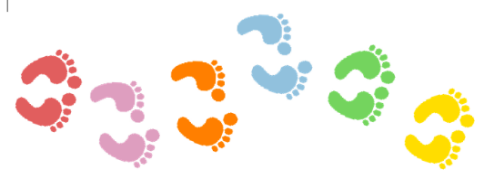 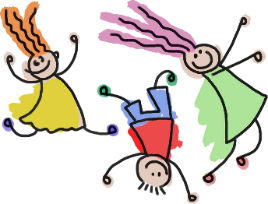 Participant’s NameDate StartedDate CompletedWEEK 1Day# of Minutes# of Pedometer StepsWEEK 1SundayWEEK 1MondayWEEK 1TuesdayWEEK 1WednesdayWEEK 1ThursdayWEEK 1FridayWEEK 1SaturdayWEEK 1Total WEEK 2Day# of Minutes# of Pedometer StepsWEEK 2SundayWEEK 2MondayWEEK 2TuesdayWEEK 2WednesdayWEEK 2ThursdayWEEK 2FridayWEEK 2SaturdayWEEK 2Total WEEK 3Day# of Minutes# of Pedometer StepsWEEK 3SundayWEEK 3MondayWEEK 3TuesdayWEEK 3WednesdayWEEK 3ThursdayWEEK 3FridayWEEK 3SaturdayWEEK 3TotalWEEK 4Day# of Minutes# of Pedometer StepsWEEK 4SundayWEEK 4MondayWEEK 4TuesdayWEEK 4WednesdayWEEK 4ThursdayWEEK 4FridayWEEK 4SaturdayWEEK 4Total 